ПРОЕКТУКРАЇНА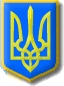 Нетішинська міська рада Хмельницької області Р І Ш Е Н Н Ядвадцять шостої сесії Нетішинської міської радиVІІ скликання28.04.2017					Нетішин				    № 26/_____Про зменшення розміру орендної плати для Приватної фірми «Володар» за договором оренди індивідуально визначеного (нерухомого або іншого) майна, що належить до комунальної власності територіальної громади міста Нетішина, будівлі пологового відділенняВідповідно до статті 25, пункту 3 частини 4 статті 42 Закону України «Про місцеве самоврядування в Україні», статті 21 Закону України «Про оренду державного та комунального майна», статті 4 Закону України «Про державну реєстрацію речових прав на нерухоме майно та їх обтяжень», рішення сімдесят шостої сесії Нетішинської міської ради VII скликання від 30 липня 2015 року за № 76/1880 «Про Порядок проведення конкурсу на право оренди майна, що перебуває у комунальній власності територіальної громади міста Нетішина», рішення п’ятнадцятої сесії Нетішинської міської ради VII скликання від 22 липня 2016 року № 15/659 «Про надання згоди Фонду комунального майна міста Нетішина на укладення договору оренди індивідуально визначеного (нерухомого або іншого) майна, що належить до комунальної власності територіальної громади міста Нетішина, площею більше 200 кв.м», рішення двадцятої сесії міської ради VII скликання від 25 листопада 2016 року № 20/1046 «Про схвалення проекту договору оренди індивідуально визначеного (нерухомого або іншого) майна, що належить до комунальної власності територіальної громади міста Нетішина, будівлі пологового відділення», рішення шістдесят восьмої сесії Нетішинської міської ради VI скликання від 27 січня 2015 року 68/1625 «Про Методику розрахунку орендної плати за комунальне майно міста Нетішина та пропорції її розподілу», зі змінами, розпорядження  секретаря міської ради від 01 лютого 2017 року № 42/2017-рк «Про виконання обов’язків директора Фонду комунального майна міста Нетішина», наказу директора Фонду комунального майна міста Нетішина від 30 січня 2017 року № 05/2017-адм «Про надання права першого підпису фінансових документів Фонду комунального майна міста Нетішина» та з метою розгляду звернення від 12 квітня 2017 року № 65 ПФ «Володар», Нетішинська міська рада      в и р і ш и л а:21. Зменшити розмір орендної плати передбаченої відповідно до договору оренди індивідуально визначеного (нерухомого або іншого) майна, що належить до комунальної власності територіальної громади міста Нетішина площею 1597,3 кв.м, що обліковується на балансі комунального медичного закладу Нетішинської міської ради «Спеціалізована медико-санітарна частина м.Нетішин» будівлі пологового відділення, розташованої за адресою: 30100, Хмельницька область, м.Нетішин, вул.Лісова, 1/6, строком на сорок дев’ять років, для розміщення діагностично-профілактичного медичного центру, укладеного Фондом комунального майна міста Нетішина та приватною фірмою «Володар», нотаріально посвідченого шостого квітня дві тисячі сімнадцятого року за № 331 та зареєстрованого у Державному реєстрі речових прав на нерухоме майно, та встановити розмір орендної плати в сумі одна гривня терміном на один рік від 06 квітня 2017 року до 06 квітня 2018 року.2. Фонду комунального майна міста Нетішина підготувати додаткову угоду до договору оренди індивідуально визначеного (нерухомого або іншого) майна, що належить до комунальної власності територіальної громади міста Нетішина, нотаріально посвідченого шостого квітня дві тисячі сімнадцятого року за № 331 та зареєстрованого у Державному реєстрі речових прав на нерухоме майно.3. Приватній фірмі «Володар» після підписання додаткової угоди до договору оренди індивідуально визначеного (нерухомого або іншого) майна, що належить до комунальної власності територіальної громади міста Нетішина, нотаріально посвідченого шостого квітня дві тисячі сімнадцятого року за № 331 та зареєстрованого у Державному реєстрі речових прав на нерухоме майно здійснити її нотаріальне посвідчення та державну реєстрацію відповідно до вимог чинного законодавства.4. Контроль за виконанням цього рішення покласти на постійну комісію міської ради з питань будівництва, архітектури, комунальної власності, приватизації та підтримки підприємництва (Кузів Р.М.), постійну комісії Нетішинської міської ради з питань бюджету, фінансів, податкової та тарифної політики (Самохіна М. О.) та заступника міського голови Романюка І.В.Міський голова									О.О.Супрунюк